Examinador(a) externo:*Para examinadores externos de outra nacionalidade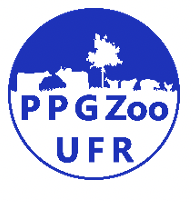 Universidade Federal de RondonópolisInstituto de Ciências Agrárias e TecnológicasPrograma de Pós-graduação em Zootecnia - PPGZooNome:SIAPE:SIAPE:Data de nascimento:Data de nascimento:Data de nascimento:Data de nascimento:Local:Local:Local:Local:CPF:CPF:CPF:CPF:Passaporte*:Passaporte*:Passaporte*:Passaporte*:Endereço residencial: Endereço residencial: Bairro: Bairro: Bairro: CEP:  CEP:  Cidade:Cidade:UF:  Tel. res.:Tel. res.:Tel. res.:Tel. com:Tel. com:Tel. com:Celular:Celular:E-mail:E-mail:E-mail:E-mail:E-mail:E-mail:E-mail:E-mail:Instituição em que trabalha:Instituição em que trabalha:Instituição em que trabalha:Instituição em que trabalha:Instituição em que trabalha:Instituição em que trabalha:Instituição em que trabalha:Instituição em que trabalha:Dep./Faculdade:Dep./Faculdade:Dep./Faculdade:Dep./Faculdade:Dep./Faculdade:Dep./Faculdade:Dep./Faculdade:Dep./Faculdade: